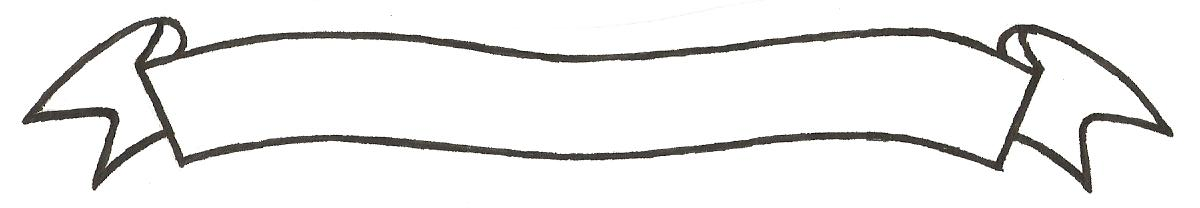 MERU UNIVERSITY OF SCIENCE AND TECHNOLOGYP.O. Box 972-60200 – Meru-Kenya.Tel: 020-2069349, 061-2309217. 064-30320 Cell phone: +254 712524293, +254 789151411Fax: 064-30321Website: www.must.ac.ke  Email: info@must.ac.keUniversity Examinations 2015/2016 THIRD YEAR FIRST SEMESTER EXAMINATION FOR THE DEGREE OF BACHELOR OF SCIENCE IN COMMUNITY HEALTH DEVELOPMENTHPC 3300: COMMUNITY HEALTH EDUCATION AND PROMOTION  DATE: NOVEMBER 2015					   	                    TIME: 2 HOURSINSTRUCTIONS: Answer question one and any other two questions QUESTION ONE (30 MARKS)Explain the five concerns of health promotion as per Ottawa Charter 1986.	(8 Marks)Differentiate between the concept of health education and health promotion.	(7 Marks)Describe five determinants of health in your local community.			(7 Marks)Describe the elements of diffusion theory of health promotion.			(8 Marks)			QUESTION TWO (20 MARKS)Describe the concerns of “P” process for the success of any health promotion intervention.											(20 Marks)QUESTION THREE (20 MARKS)Describe the concerns of Health Belief Model and its application to health promotion activity.											(20 Marks) QUESTION FOUR (20 MARKS)Describe the seven (7) steps of the generalized model of health promotion project planning.											(20 Marks)